Проект 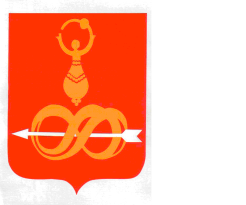 АДМИНИСТРАЦИЯ МУНИЦИПАЛЬНОГО ОБРАЗОВАНИЯ«ДЕБЁССКИЙ РАЙОН» «ДЕБЕС ЁРОС» ИНТЫЫСЬ КЫЛДЭТЛЭН АДМИНИСТРАЦИЕЗПОСТАНОВЛЕНИЕот «    » ________ 201    года                                                                    № с. Дебесы  О внесении изменений в Муниципальную программу муниципального образования «Дебесский район» «Развитие культуры и туризма Дебесского района» на 2015-2021 годыРуководствуясь Постановлением Администрации муниципального образования «Дебесский район» от 18 апреля 2014 года №71 «Об утверждении Порядка разработки, реализации и оценки эффективности муниципальных программ муниципального образования «Дебесский район», руководствуясь Уставом муниципального образования «Дебесский район»,Администрация  ПОСТАНОВЛЯЕТ:1. Внести в Муниципальную программу муниципального образования «Дебесский район» «Развитие культуры и туризма Дебесского района» на 2015-2021 годы, утвержденную постановлением Администрации муниципального образования «Дебесский район» от 28 июля 2014 года №131 (в редакции постановления от 19 июня 2019 года №168) «Об утверждении Муниципальной программы муниципального образования «Дебесский район» «Развитие культуры и туризма Дебесского района» на 2015-2021 годы следующее    изменение:1.1. В приложении 2 в перечень основных мероприятий муниципальной программы добавить строки:2. Контроль за исполнением настоящего постановления возложить на первого заместителя главы Администрации района – заместителя главы Администрации района по социальной политике Л.Ю. Иванова.Глава муниципального образования                                                А.С. ИвановПодготовилНачальник ОКиТ:                                                                                               А.В. КорепановРазослать:  в дело, ОКиТ033012.1Увековечивание памяти погибших при защите Отечества на 2019-2021 годы. Проведение восстановительных работМБУК «Дебесский районный музей истории «Сибирского тракта»2019-2021 годыПроведение  восстановительных (ремонтных, реставрационных работ и  благоустройство) воинских захоронений-033012.2Увековечивание памяти погибших при защите Отечества на 2019-2021 годы. Установка мемориальных знаков.МБУК «Дебесский районный музей истории «Сибирского тракта»2019-2021 годыУстановка мемориальных знаков на  воинских захоронениях-